～ 美しいことば・新しいことばがひびきあう学校 ～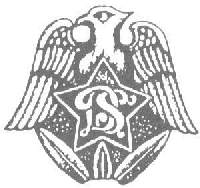 長ろうだより　７８号長野県長野ろう学校　　　　　　　令和５年 ９月 １６日 発行　　陸上部、全国聾学校大会出場決める！！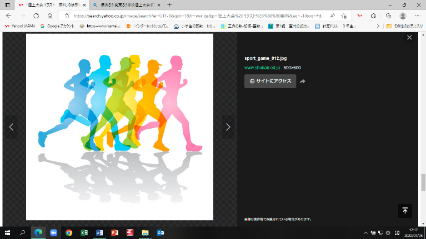 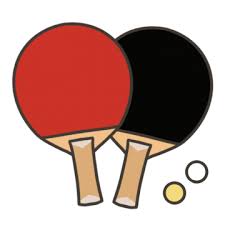 6月２４日(土)授業参観、PTA講演会がありました。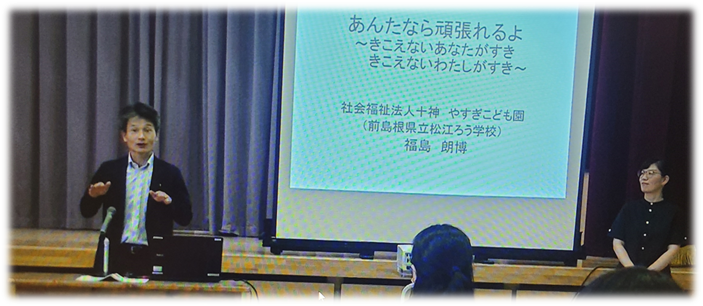 ＜参加者の感想から＞一部掲載・福島先生ご自身の生い立ちからお母さまの言葉などたくさんお聞きすることができて、ろう学校の子どもたちにも希望が見えました。・福島先生のお母さまの子育てに感動しました。私もそうありたいと．．．すごく前向きになれるお話しでした。難聴という障がいはあるけれど自身の努力・周りのサポートがあれば乗り越えられる‼　心がスゥーとして自分の中で気持ちが楽になったような気がしました。・本人の前向きさで障がいの大きさは変わるという話、よく分かりました。本人の前向きさ、勇気や覚悟を育てることの大切さ、そのためには信頼関係や安心感を育てることが大切だなあと改めて思いました。　　　　　　　　　　　　　　　　　　　　　　　　　　　　　　幼稚部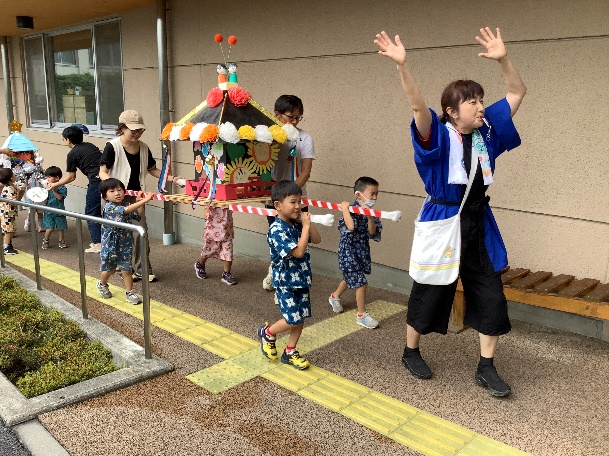 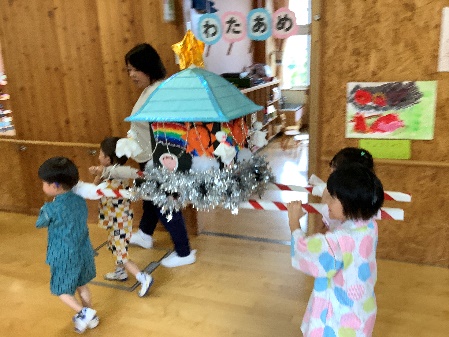 小学部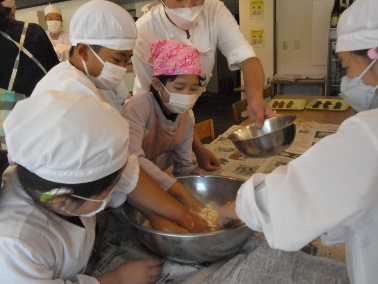 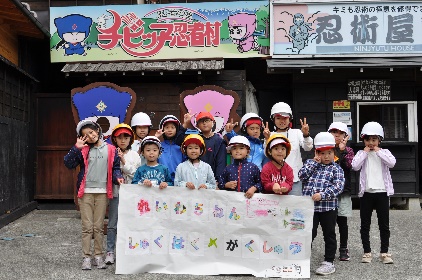 　中学部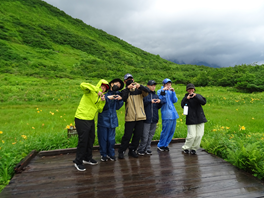 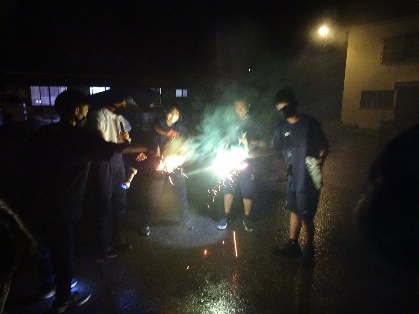 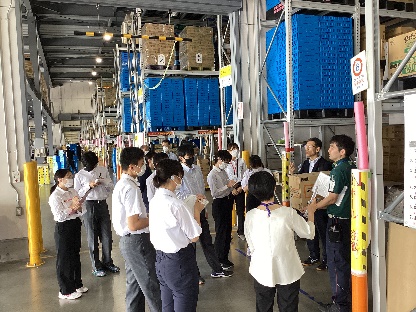 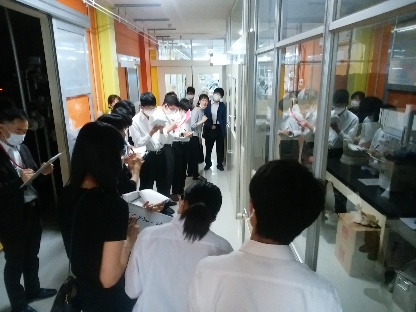 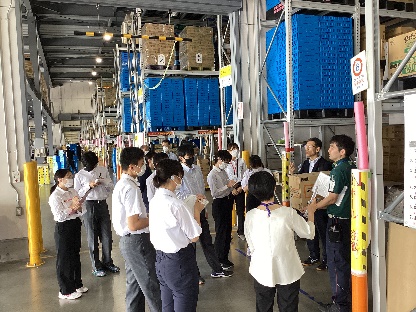 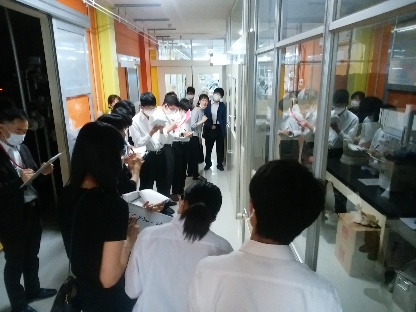 高等部寄宿舎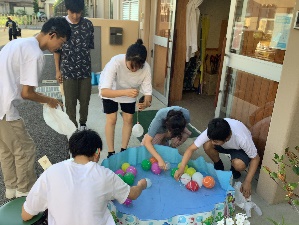 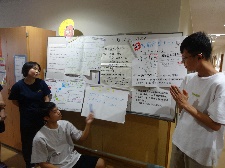 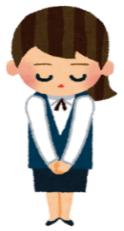 